ŁKS Juvenia Białystok                  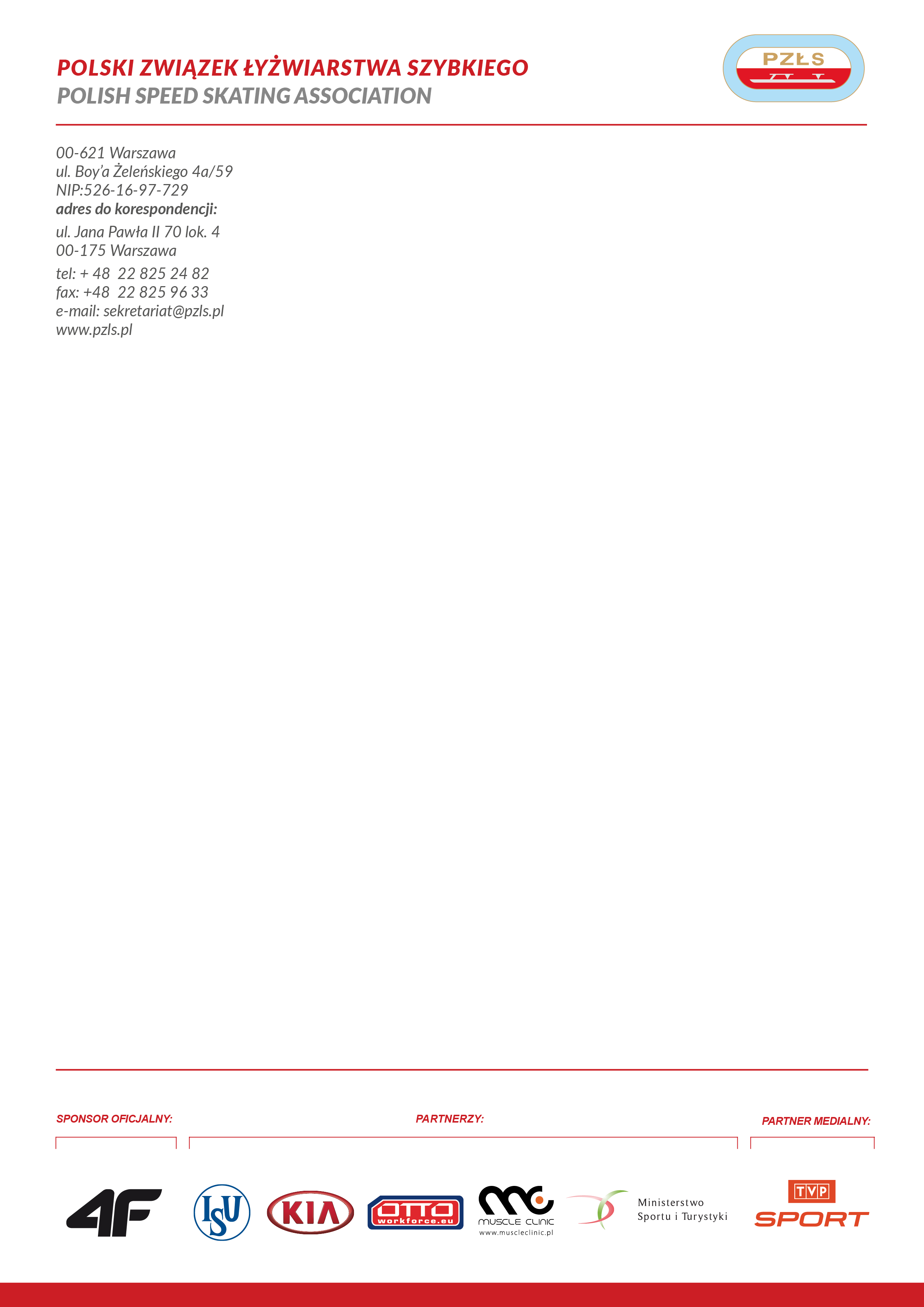 							Warszawa, 10 05 2018 r.                                                        P O W O Ł A N I EBadania wydolnościowe    w łyżwiarstwie szybkim na torze krótkim Impreza: badania                    Miejsce: Warszawa                   Termin:  29-30.05.2018   Trenerzy: 	1. Urszula Kamińska-  nocleg z 28/29.05                                2. Anna Jakubowska – nocleg z 29/3-.05         Uczestnicy   nocleg z dnia 28/29.05.2018                                                                     1. Maliszewska Natalia            ŁKS Juvenia Białystok                     2. Maliszewska Patrycja          ŁKS Juvenia Białystok                     3. Stormowska Kamila             KS Orzeł Elbląg        4 Warakomska Magdalena     KU AZS Politechnika Opole     5. Markiewicz Patrycja            ŁKS Juvenia Białystok                           6.Mazur Nikola                          ŁKS Juvenia Białystok                       Uczestnicy – nocleg z dnia 29/30.05.2018     1,. Konopko Bartosz              ŁKS Juvenia Białystok                       2. Anikiej Rafał                       ŁKS Juvenia Białystok                       3. Krzemiński Mateusz          KU AZS Politechnika Opole      4. Nieścier Karol                     ŁKS Juvenia Białystok                       5. Wilczyk Szymon                  ŁKS Juvenia Białystok                       6. Adamski Paweł                   ŁKS Juvenia Białystok                     Organizacja podróży: przyjazd w godzinach wieczornych                                      Zakwaterowanie: Instytut Sportu ul. Trylogii 2/16       Zwrot kosztów podróży II kl PKP , PKS  na podstawie ważnego biletu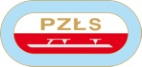                                         Ewa Białkowska Szef Wyszkolenia Polski Związek Łyżwiarstwa Szybkiego00-621 Warszawa T.Boya-Zeleńskiego 4a/59                                            + 48 781 498 306